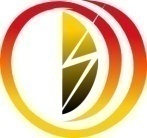 شرکت مدیریت تولید برق دماوند(سهامی خاص )آگهی مزایده  (حراج)شرکت مدیریت تولید برق دماوند درنظر دارد حدوداً تعداد 10.000 عدد فیلتر ضایعاتی مربوط به هوای اصلی کمپرسور سیستم ایراینتک واحدهای گازی مدل v94.2 نیروگاه سیکل ترکیبی شهدای پاکدشت (دماوند ) را از طریق مزایده (حراج ) واگذار نماید . لذا داوطلبان واجد شرایط می توانند تا 8 روز پس از نشر آگهی در صورت هر گونه سوال و ابهام در خصوص شرایط مزایده (حراج) پاسخ خود را از امور بازرگانی دریافت نمایند. زمان برگزاری مزایده حضوری ، در تاریخ 28/02/1401 راس ساعت 14:00 در محل سالن جلسات شرکت مدیریت تولید برق دماوند واقع در کیلو متر 35 جاده تهران – گرمسار برگزار خواهد شد.شرکت کنندگان در مزایده فوق مراتب حضور خود را باید به صورت کتبی تا یک روز قبل از زمان برگزاری مزایده به امور بازرگانی اعلام نمایند و جلسه حراج فقط با حضور نفراتی که به صورت مکتوب حضور خود را اعلام نموده اند برگزار می گرددخریدار می تواند قبل از برگزاری زمان مزایده با همراه داشتن معرفی نامه و مدارک شناسایی معتبر از شرایط وکالای مورد فروش بازدید به عمل آورد.ارائه فیش واریزی به مبلغ70.000.000ريال، به حساب شماره  0102994957003وشماره                                                             شبای220660000000102994957003 IR نزد بانک دی- شعبه میدان توحید بعنوان تضمين شرکت در استعلام بها یا يك فقره ضمانت نامه بانکی به مبلغ مذکور در وجه شرکت مدیریت تولید برق دماوند الزامی میباشدهرگونه مالیات و عوارض و نظایر آن به عهده برنده مزایده می باشد .برنده مزایده می بایست وجه مورد معامله را حداکثر 48 ساعت پس از ابلاغ برنده نقداً به شماره حساب اعلام شده از طرف فروشنده واریز وفیش مربوطه را به امور بازرگانی تحویل  نماید.  برنده مزایده ملزم می باشد حداکثر یک هفته پس از واریز وجه نسبت به خروج فیلترهای ضایعاتی موضوع مزایده (حراج ) از نیروگاه سیکل ترکیبی شهدای پاکدشت (دماوند) اقدام نماید ، در غیر این صورت فیلترهای مذکور به نفع شرکت مدیریت تولید برق دماوند ضبط می گردد.                                                                                              امور بازرگانی شرکت مدیریت تولید برق دماوند 